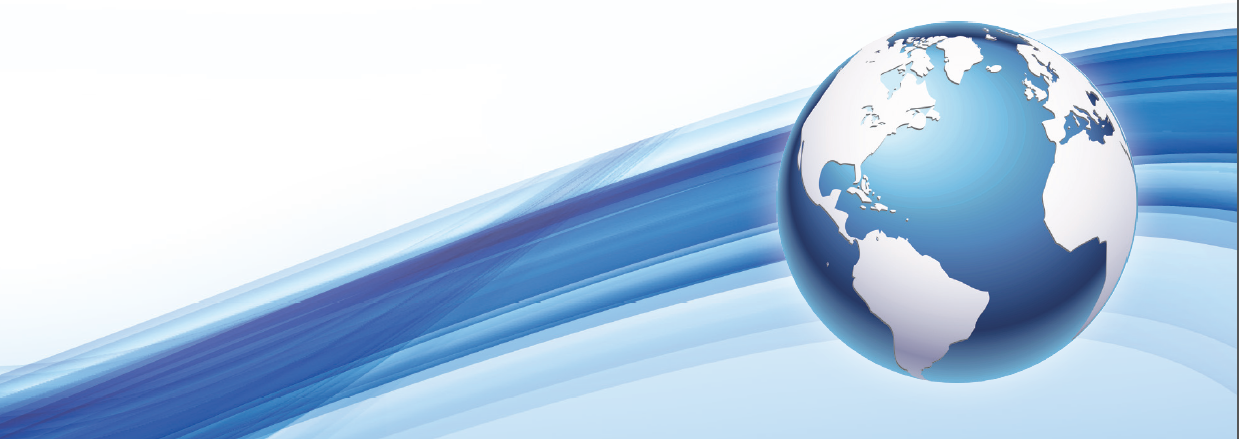 Ispunjeno i potpisano poslati na:ICC Hrvatska – TajništvoRooseveltov trg 2, 10000 ZagrebE-mail adresa: icc@hgk.hr; atomulic@hgk.hr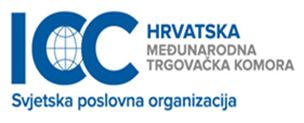 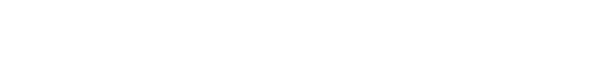 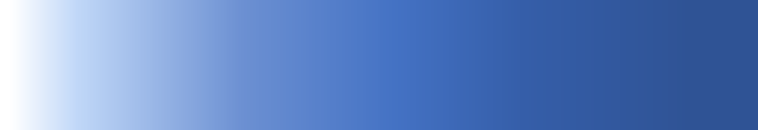 Vrsta članstva:fizičke osobe; mikro i mala trgovačka društva (1.200 kn)srednja trgovačka društva; odvjetnički uredi (2.100 kn)osnivači ICC-ja Hrvatska; velika trgovačka društva; odvjetnička društva; ustanove, udruge i druge neprofitne pravne osobe (3.500 kn)vladajuće društvo u koncernu sa sjedištem u Republici Hrvatskoj (7.000 kn)(razvrstavanje prema veličini poduzeća temelji se na Zakonu o računovodstvu)Vrsta članstva:fizičke osobe; mikro i mala trgovačka društva (1.200 kn)srednja trgovačka društva; odvjetnički uredi (2.100 kn)osnivači ICC-ja Hrvatska; velika trgovačka društva; odvjetnička društva; ustanove, udruge i druge neprofitne pravne osobe (3.500 kn)vladajuće društvo u koncernu sa sjedištem u Republici Hrvatskoj (7.000 kn)(razvrstavanje prema veličini poduzeća temelji se na Zakonu o računovodstvu)Ime i prezime / Naziv tvrtke: Ime i prezime / Naziv tvrtke: Adresa: Adresa: Poštanski broj i grad:Poštanski broj i grad:OIB:OIB:Telefon:	Fax:E-mail adresa:E-mail adresa:Web stranica:Web stranica:Djelatnost:Djelatnost:Predsjednik Uprave / Direktor:Predsjednik Uprave / Direktor:Ime i prezime:                                                  Ime i prezime:                                                  Funkcija:Funkcija:Osoba za kontakt:Osoba za kontakt:Ime i prezime:Ime i prezime:Funkcija:Funkcija:Telefon:	Fax:E-mail adresa:E-mail adresa:Datum: 					Potpis:Datum: 					Potpis:NAPOMENA: Potpisivanjem ove pristupnice postajete članom ICC-ja Hrvatska i globalne mreže ICC-ja te ste suglasni pridržavati se Statuta ICC-ja Hrvatska.